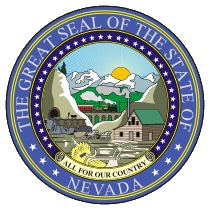 RICHARD WHITLEY, MSDirector STEVE SISOLAKGovernorDEPARTMENT OF HEALTH AND HUMAN SERVICESTelephone   Fax 		REVISED AGENDA     Name of Organization:		Nevada Commission for Persons Who are Deaf, Hard                       		                                               of Hearing or Speech Impaired                                                                                                  	  		   (Nevada Revised Statue [NRS] 427.750)     Date and Time of Meeting:       March 14,2019							9:30 amThis meeting will be a Video Conference between the following:Reno: 				Aging and Disability Service Division							9670 Gateway Drive, Suite 200		                                              Reno Nv, 89521     Las Vegas: 		Aging and Disability Service Division		1820 E. Sahara Ave, Suite 201	 	Las Vegas, NV 89104To join this meeting by phone, dial 1-888-363-4735 then enter Access Code 1228133 when prompted.Sign language interpreters will be available at both locations, and CART will be accessible by following this link:https://captionsunlimited.1capapp.com/event/adsdAccording to NRS 241.020, Meeting Materials are Available at:http://adsd.nv.gov/Boards/NCPWADHHSI/Nevada_Commission_for_Persons_Who_Are_Deaf_Hard_of_Hearing_or_Speech_Impaired/			Agenda Welcome, Roll Call and Introductions                                                                                            Eli Schwartz, Commission Chair	                                                                                                Cheyenne Pasquale, Director Public Comment (No action may be taken upon a matter raised under public comment period unless the matter itself has been specifically included on an agenda as an action item. Please state and spell your name for the record. Public comment may be limited to three minutes per person at the discretion of the chair.) Eli Schwartz, Commission Chair Approval of Meeting Minutes from January 9, 2019 (for Possible Action)                                                                                              Eli Schwartz, Commission Chair Presentation on services of IDEA Part C Office for deaf, hard of hearing, and speech-impaired children. Edie King, Developmental Specialist IV, IDEA Part C Office  Discussion and approval of proposed Commission Budget and Legislative Recommendations  (for Possible Action)Cheyenne Pasquale, Commission DirectorEli Schwartz, Commission Chair Report and Update from Communication Access Services (CAS) program and Technical Assistance to Deaf Centers of Nevada. Salvatore Fiorentino, CAS Program Manager and Shannon Sprout, Health Program Manager IIIReport and Discussion from Deaf Centers of Nevada (DCN) DCN Representative Update and Discussion on Commission membership:Cheyenne Pasquale, Commission Director Presentation and Approval of Updates to By-Laws for the Commission for Persons who Deaf, Hard of Hearing or Speech Impaired (for Possible Action)                                                                                            Eli Schwartz, Commission ChairReports and Discussion from the Commission’s Strategic Plan Workgroups. HealthcareEducationEmploymentResourceOutreachEmergency Response	 Discussion and Determination of Agenda Items to be Considered at the Next Meeting (May 14, 2019) ( for Possible  Action)  Eli Schwartz, Commission ChairPublic Comment (No action may be taken upon a matter raised under public comment period unless the matter itself has been specifically included on an agenda as an action item. Please state and spell your name for the record. Public comment may be limited to three minutes per person at the discretion of the chair.) AdjournmentEli Schwartz, Commission ChairNOTE:  Items may be considered out of order.  The public body may combine two or more agenda items for consideration.  The public body may remove an item from the agenda or delay discussion relating to an item on the agenda at any time.  The public body may place reasonable restrictions on the time, place, and manner of public comments but may not restrict comments based upon viewpoint.NOTE:  We are pleased to make reasonable accommodations for members of the public who have disabilities and wish to attend the meeting.  ASL Interpreters will be available at the meeting.  If special arrangements for the meeting are necessary, please notify Carole Hanley at (702) 486-9765 as soon as possible and at least ten business days in advance of the meeting.  If you wish, you may e-mail her at clhanley@adsd.nv.gov. Supporting materials for this meeting are available at 1860 E. Sahara, Las Vegas, NV 89104, or by contacting Carole Hanley at (702)-486-9765, or by email clhanley@adsd.nv.govCurrent Commission MembersEli Schwartz (Chairperson), Jeff Beardsley (Vice Chairperson), Mike Eifert, Maureen Fradianni, Eric WilcoxDirectorCheyenne PasqualeTo provide a safe environment for Aging and Disability Services Division meetings, please refrain from wearing perfume, scented hairspray, cologne, scented deodorant, essential oils, aftershave, or any other scented products when you attend. Scented products contain chemicals which can cause migraines, nausea and even breathing problems for people with asthma, allergies, and environmental illness. NO Scents is Good Sense! If you are unsure if a product is safe to wear, a good rule of thumb is to just not wear it.Agenda Posted at the Following Locations:Aging and Disability Services Division, Carson City Office, 3416 Goni Road, Suite D-132, Carson City, NV 89706Aging and Disability Services Division, Las Vegas Office, 1860 East Sahara Avenue, Las Vegas, NV 89104Aging and Disability Services Division, Reno Office, 9670 Gateway Drive, Suite 200 Reno, NV 89521Aging and Disability Services Division, Elko Office, 1010 Ruby Vista Drive, Suite 104, Elko, NV 89801Nevada Community Enrichment Program, 6375 West Charleston Boulevard, Ste. L200  Las Vegas, NV 89146Southern Nevada Center for Independent Living, 6039 El Dora Street H-8, Las Vegas, NV 89101	Disability Resource Center, So. E. Greg St., Suite 102 Sparks, NV 89431 Nevada State Library and Archives, 100 North Stewart Street, Carson City, NV 89706Desert Regional Center, 1391 South Jones Boulevard, Las Vegas, NV 89146Sierra Regional Center, 605 South 21st Street, Reno, NV 89431	Rural Regional Center, 1665 Old Hot Springs Road, Carson City, NV 89706Northern Nevada Center for Independent Living, 999 Pyramid Way, Sparks, NV 89431Dept. of Health and Human Services, 4126 Technology Way, Carson City, NV 89706Early Intervention Services, 2667 Enterprise Road, Reno, NV 89512Deaf Centers of Nevada, 6490 S. McCarran Blvd. Bldg. F Suite 46&47 Reno, NV 89509Deaf Centers of Nevada, 3120 S. Durango Drive, Ste. 301 Las Vegas, NV 89117Notice of this meeting was posted on the Internet at: http://www.adsd.nv.gov/ and https://notice.nv.gov